Consumer Perception Survey: MHSIPNovember 2017 AdministrationAdults and SeniorsJonathan Rich, Ph.D.July 16, 2018The Mental Health Statistical Improvement Program (MHSIP) was offered to all clients attending mental health services at a County or contract adult program during the week of November 13-17, 2017.  There were 912 records returned. Records were discarded if the program number was missing, was not a valid number or if the program was part of Children and Youth Behavioral Health.  Only cases with an age from 18-120 were retained.  This left 664 cases.Sample description:N:	664Gender (n = 651):	F 49.6%, M 49.8%, O 0.6%Age (n = 664):	Mean: 38.2 years, s = 12.3, range = 18 to 90.Form Language (n = 664):	English, 86.1% Spanish, 13.3%, Vietnamese, 0.6%County/Contract (n = 664):	County 57.5%, Contract 42.5% Figure . Function Area (n = 664)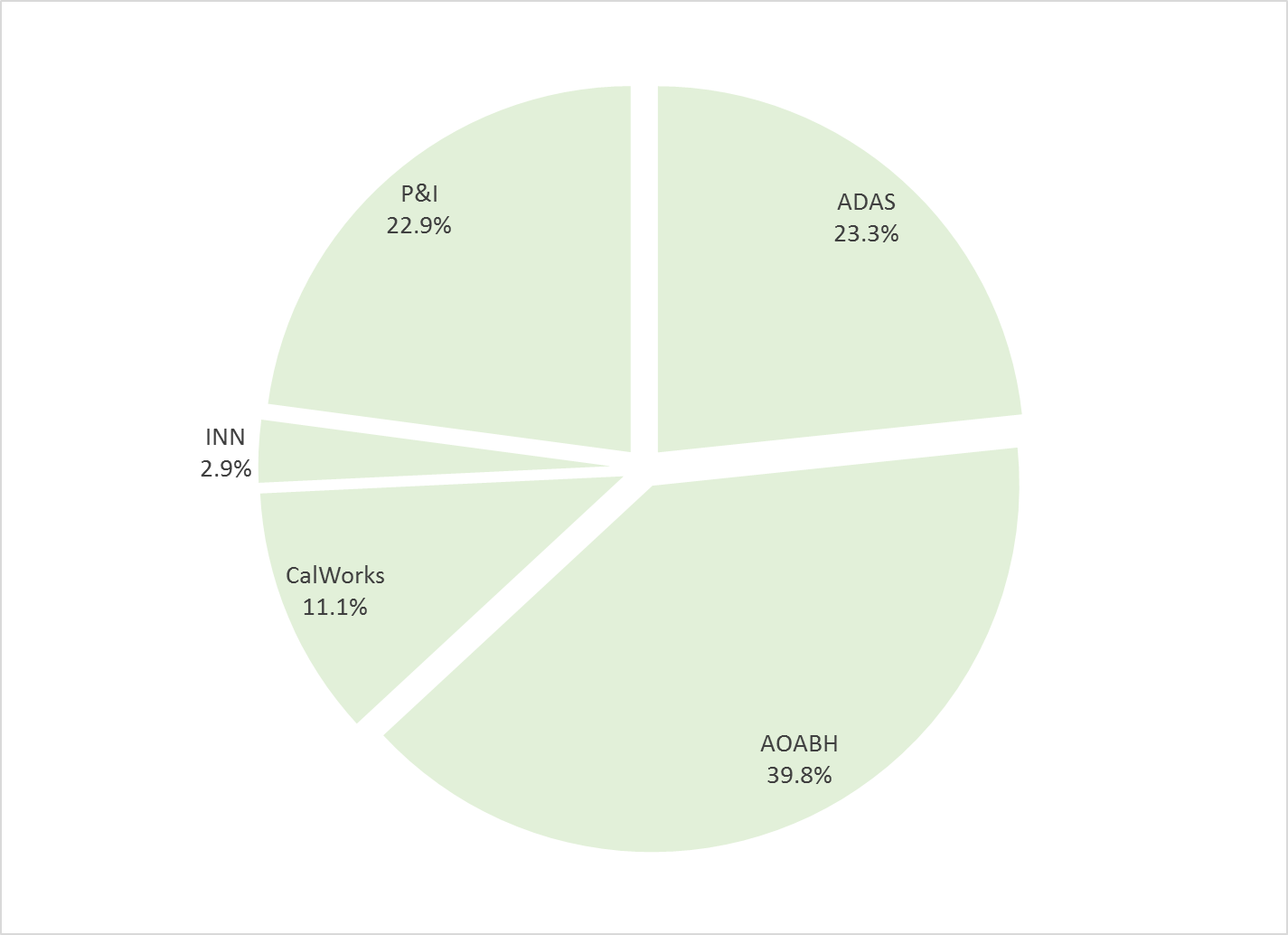 Figure . Race/Ethnicity (n = 641)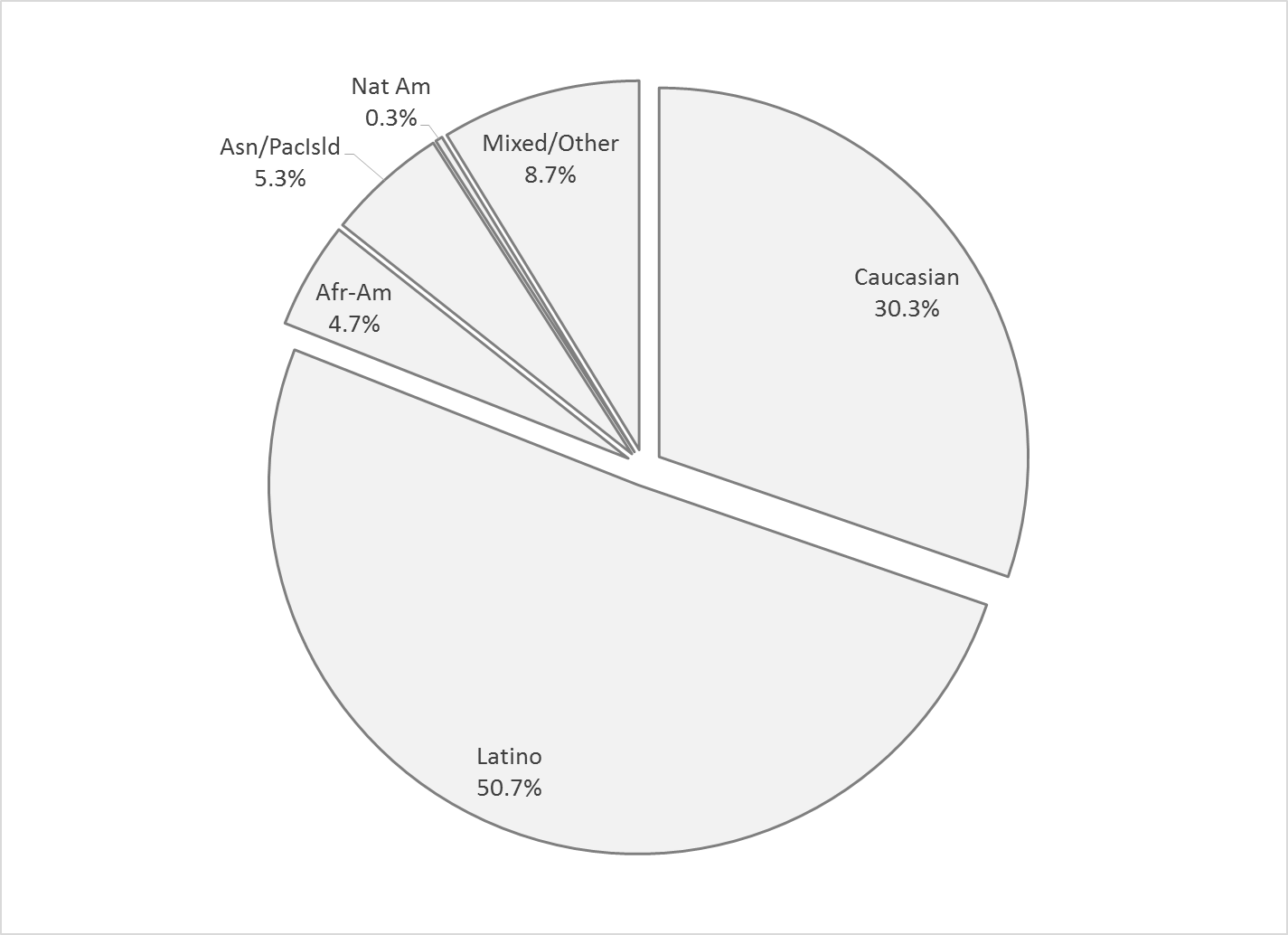 Survey respondents describe their race and ethnicity by selecting as many of the following categories as applicable: Hispanic, American Indian, Asian, Black, Pacific Islander, White, Other Race, and Unknown Race. These selections were reduced to six categories as follows.  If either Asian, Pacific Island, or both are selected, that is considered a single category, “Asian/Pacific Islander.”  If only one category is selected, then the participant is assigned to that category.  If more than one category is selected, or if “Other Race” or “Unknown Race” is selected, the participant is classified as “Mixed/Other.”  If Hispanic is selected, the client is classified as “Hispanic,” regardless of the other selections.MHSIP Scale Scores:Consistent with past results, responses to service satisfaction items average between “Agree” (4) and “Strongly Agree” (5).  Response to items that reflect personal functioning are lower, just at the “Agree” level.  Endorsement of service satisfaction items (“Agree” or “Strongly Agree”) was above 90%; at least three fourths of respondents endorsed personal functioning items.Figure . Mean Scores: MHSIP Service Satisfaction(Scale is 1-"strongly disagree" to 5-"strongly agree")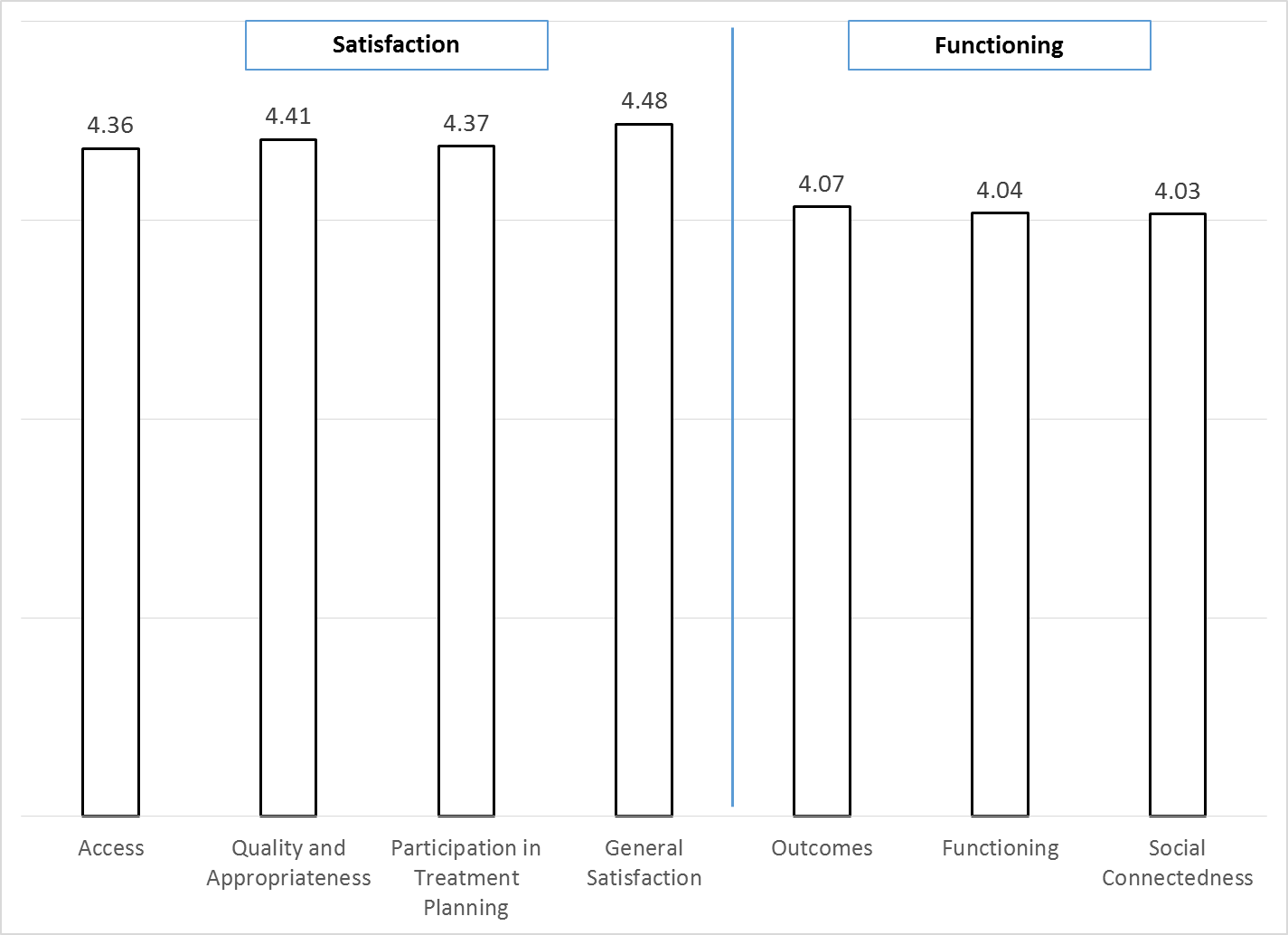 Figure . Percent with scores at or above 3.5, "Agree" and "Strongly Agree"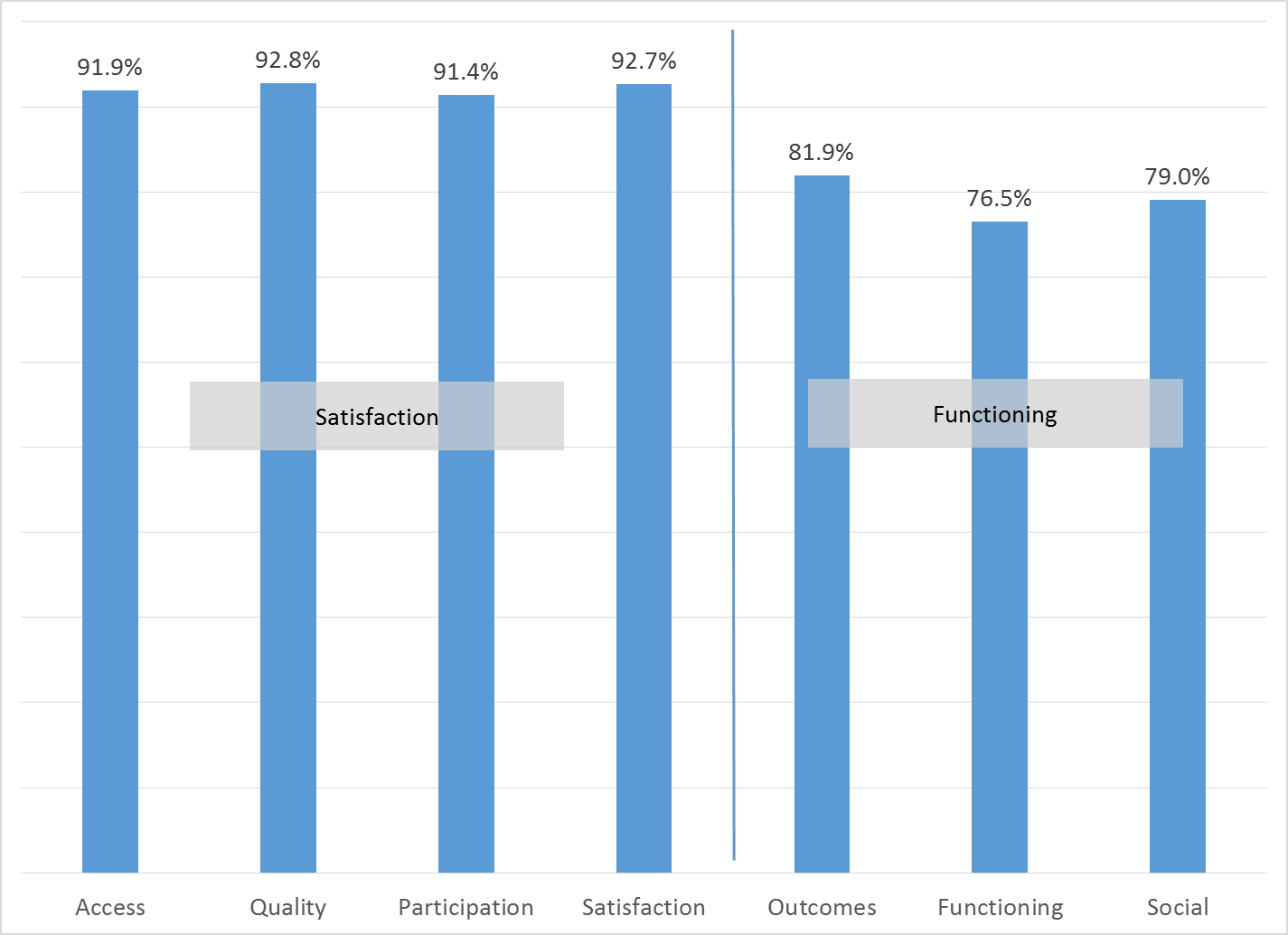 Factors affecting MHSIP scoresThere were no significant differences on the MHSIP scores by ethnicity (see Figure 5) or for County vs. contract clinics.Figure . MHSIP scores by race/ethnicity 
(No statistically significant differences, p > .01)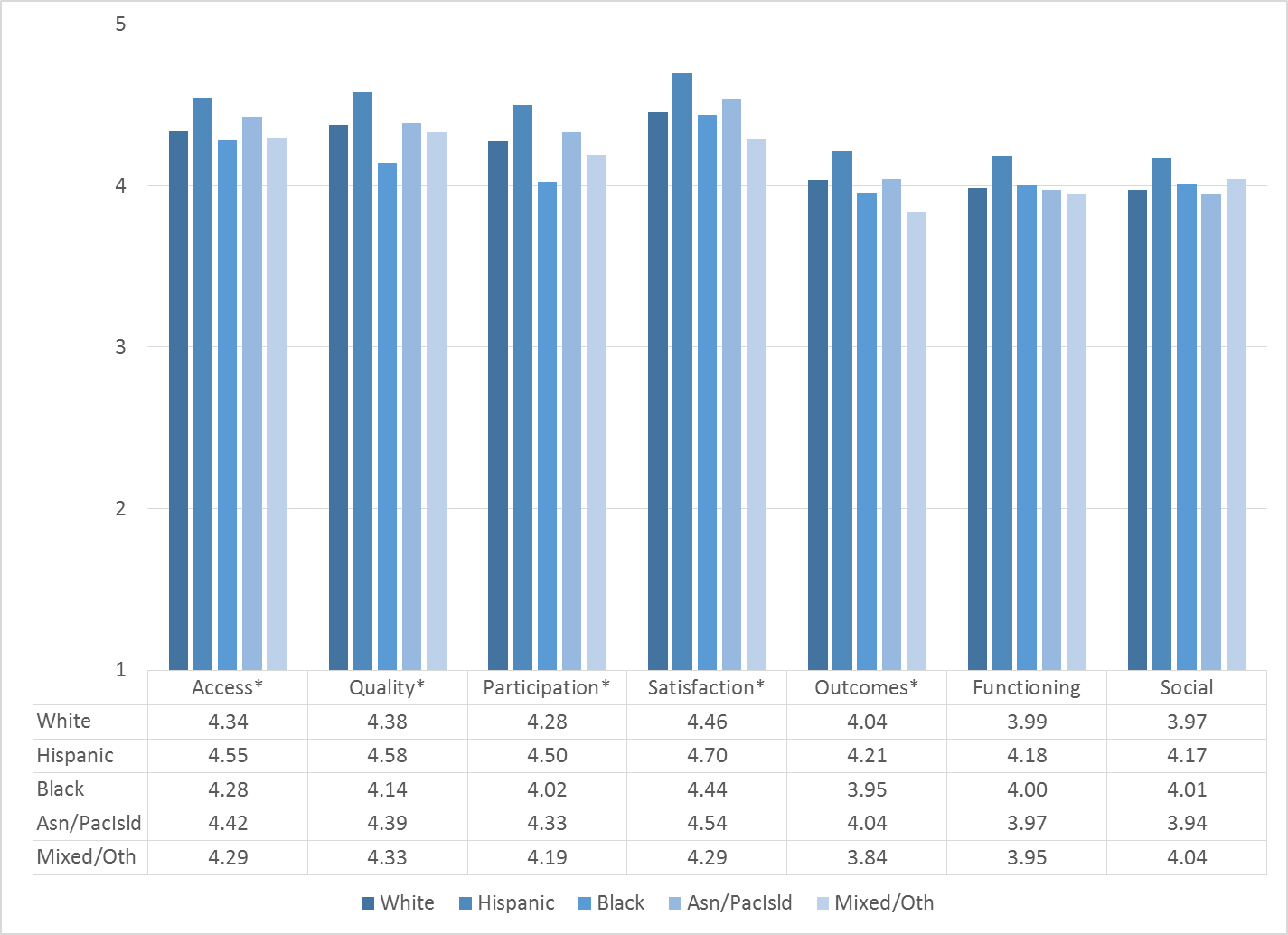 MHSIP scores differed by form language on all MHSIP scales except Social Connectedness (p < .001).  Consumers who responded to the English-language survey reported slightly worse outcomes and functioning than Spanish-speaking clients (Figure 6).Figure . MHSIP scores by form language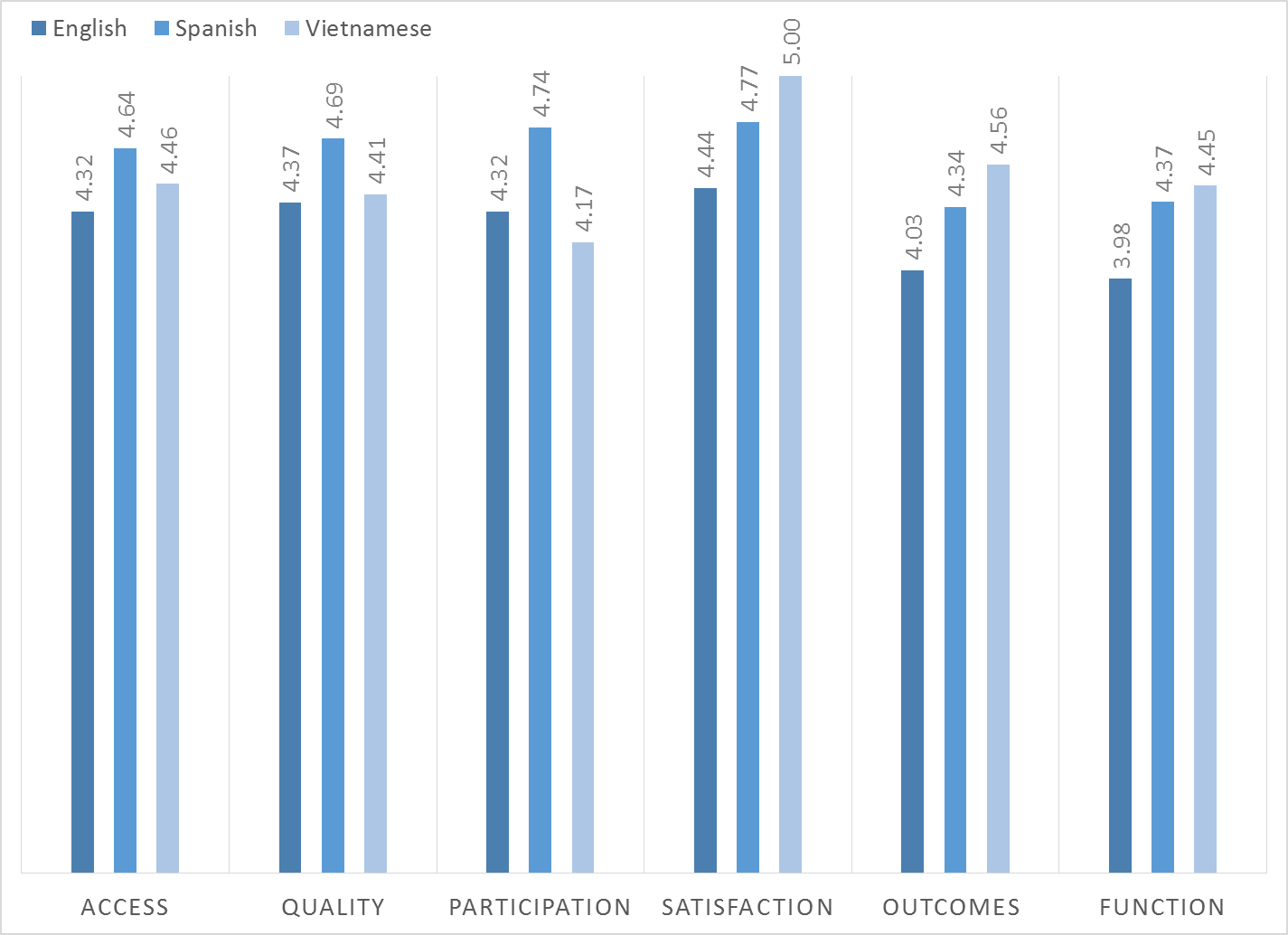 As seen in Figure 8, women’s ratings of satisfaction measures were slightly higher than men’s.  While the ratings of other-gendered individuals tended to be higher, there were only four in this sample and the differences were not statistically significant.Figure . MHSIP General Satisfaction differences by gender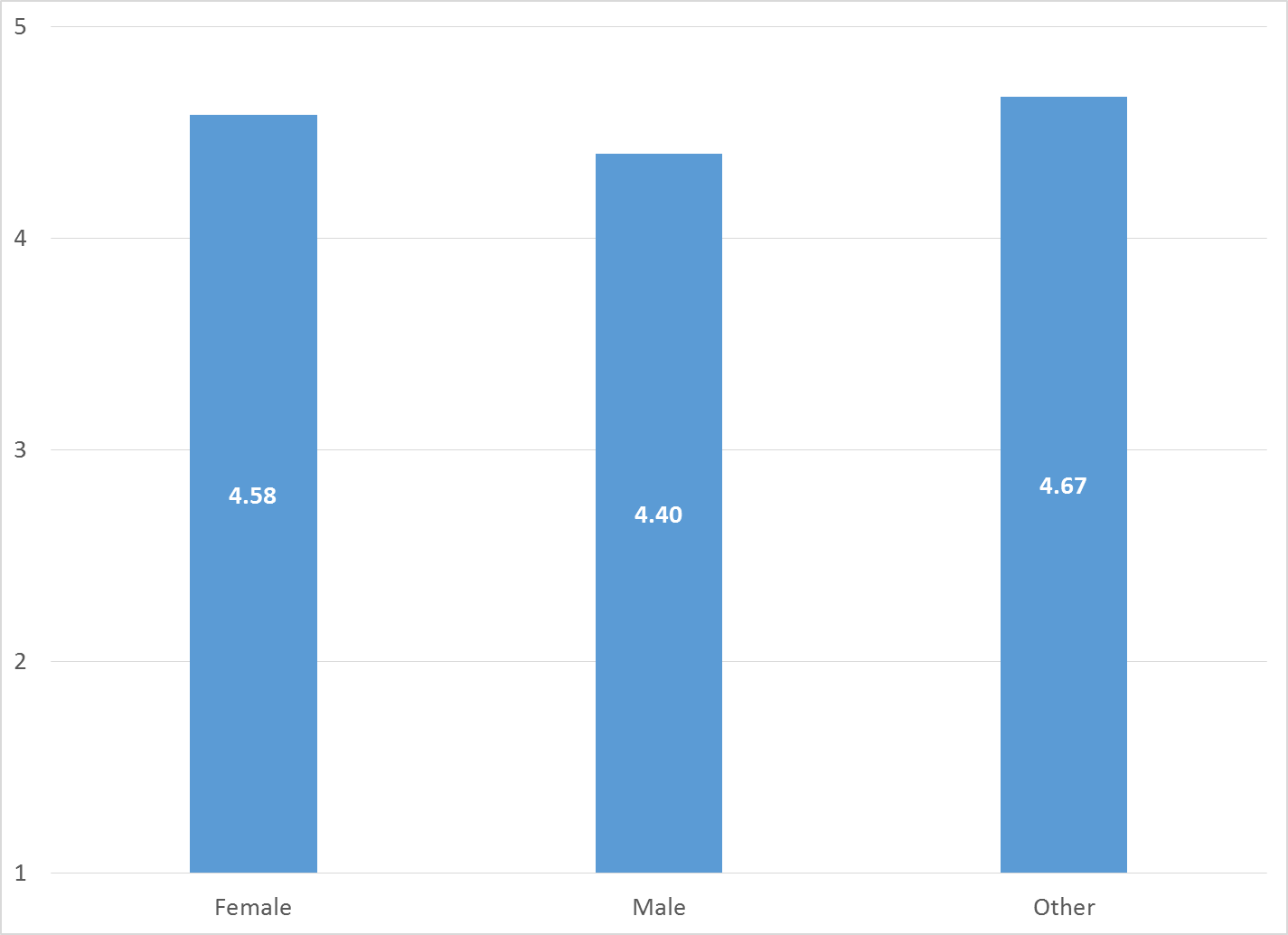 As reflected by Figure 9, all MHSIP scales differed by function area.  Clients in the CalWorks, Innovations, and Prevention & Intervention programs tended to give the highest satisfaction ratings.  Clients in Substance Use Disorder programs and Prevention & Intervention tended to rate their own functioning highest.Figure . MHSIP differences by function area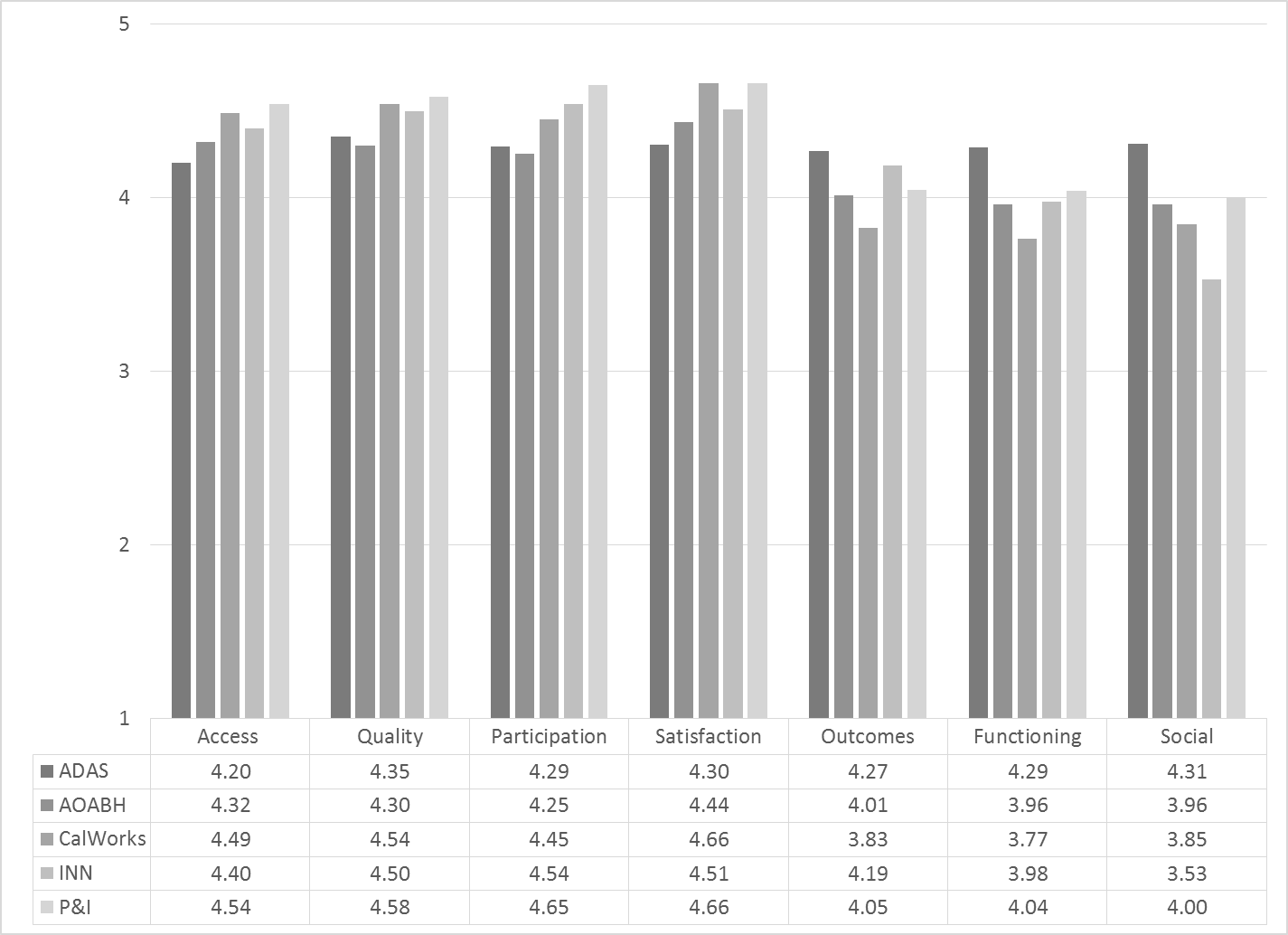 There was not a significant relationship between age or time-in-treatment and any of the MHSIP scales.Table . MHSIP results by programYellow highlight = higher than overall average (+3 std. errors)Grey highlight = lower than overall average (-3 std. errors)ProgramACCQUALPARTICSATISOUTCFUNCSOCN Assisted Outpatient Treatment FSP4.354.454.354.394.244.344.4013ADAS AOD Anaheim Clinic4.104.264.254.334.144.194.1527ADAS AOD Westminster4.174.114.504.004.004.004.001ADAS AOD, Santa Ana4.184.044.254.004.174.074.176ADAS Perinatal, Aliso Viejo4.334.734.804.474.754.804.755ADAS Perinatal, Anaheim4.564.564.334.674.464.604.753Anaheim N. DUI Cout4.084.384.384.334.344.424.3824AOABH AB1094.504.504.504.004.504.504.502AOABH Anaheim I4.384.464.264.563.833.944.1721AOABH Anaheim II4.334.094.004.413.583.383.9012AOABH Anaheim PACT4.434.434.144.573.683.803.757AOABH FSP Opportunity Knocks4.534.544.504.794.064.053.8225AOABH FSP Steps4.424.344.404.494.204.164.2170AOABH Fullerton PACT I4.254.034.064.443.503.593.789AOABH Fullerton PACT II4.504.334.294.674.284.403.767AOABH PACT TAY3.673.333.005.004.253.002.501AOABH PACT TSR4.544.363.384.254.103.853.504AOABH Peer Mentoring Services4.394.484.674.114.754.734.833AOABH Santa Ana4.094.274.344.193.713.543.6119AOABH Santa Ana  Pac Asian3.172.752.505.003.383.001AOABH SUD/Perinatal Outpatient: Santa Ana4.835.005.005.005.005.005.001AOABH SUD/Perinatal Outpatient: Westminster4.834.854.504.784.654.604.676AOABH Westminster Clinic4.584.584.634.674.114.404.134AOABH Westminster PACT4.715.005.005.004.714.804.634Behavioral Health Services for Military Families   Child Guidance Center4.494.464.584.714.184.094.008BHS Outreach & Engagement4.524.484.554.604.214.154.2811CalWORKS Mariposa Women & Family Center4.524.634.534.823.903.773.8919CCS CalWORKS Anaheim4.544.584.484.683.843.803.9533CCS CalWORKs Santa Ana4.424.334.294.443.613.493.4615Community Counseling and Supportive Services4.534.644.684.743.973.993.9463Drug/DUI/DV Court3.994.204.134.264.244.234.2229Mariposa CalWORKs San Juan Capistrano4.314.594.424.624.014.164.047North Drug Court4.274.374.304.184.364.374.3432North Recovery Center4.614.434.174.673.923.933.923OC Accept4.644.734.734.884.173.883.9415Older Adult Services PACT4.004.004.004.003.933.503.002Older Adult Support and Intervention System (OASIS)4.003.113.504.003.834.00--1Orange County Center for Resiliency, Education & Wellness(OC CREW)4.063.594.304.003.423.583.827Orange County Parent Wellness Program (OCPWP)4.634.654.724.724.124.153.9739Phoenix House Orange County Adult4.374.414.264.334.024.044.2721Step Forward Program Collaborative On Site Engagement4.334.534.504.364.193.913.2311Stress Free Families4.454.414.394.314.234.334.3514Telecare and Orange (TAO)4.064.033.913.993.663.453.5529Western Pacific4.164.284.114.544.254.193.8518Western Pacific Rehab Outpatient Methadone Services4.134.104.224.154.184.094.009Total4.364.414.374.484.074.044.03661